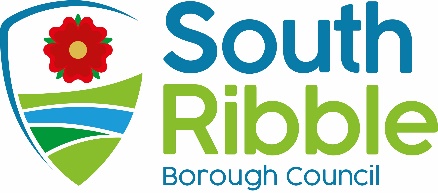 Draft Annual Governance StatementPurpose of the ReportTo present to Committee for review the draft Annual Governance Statement for 2022/23.Executive summaryThis is only necessary for reports of longer than 4 sides and should include detail on HR and customer service implications. Corporate prioritiesThe report relates to the following corporate priorities: (Please bold one)Background to the reportThe council is required to ensure that it has in place a sound system of governance, that it regularly reviews the effectiveness of that system and the it continuously seeks to achieve best value in service delivery. As part of that, the council is required to publish an Annual Governance Statement (AGS). The Annual Governance Statement is developed alongside the Statement of Accounts but assesses the governance framework for the whole council and all of its activities. The form of the AGS and the approach taken to its development is based on guidance that is produced by CIPFA and SOLACE. The guidance from CIPFA and SOLACE sets out that councils are obliged to Develop and maintain an up to date local code of governance consistent with the ‘core principles’ set out in the framework Review their existing governance arrangements against the framework Prepare a governance statement in order to report publicly on the extent to which the council complies with its own code on an annual basis including how it monitored the effectiveness of its governance arrangements in the year and on any planned changes in the coming period. The annual governance statement is required to be signed by the most senior officer (normally the Chief Executive) and the most senior member (normally the Leader), but it is developed and owned collectively by senior officers and members. The guidance states that there should be a review undertaken by a body, such as the Governance Committee, that has not been involved in the production of the AGS. The statement has five sections: Section one: introduction Section two: the council’s responsibility in producing an annual governance statement and the purpose of the annual governance statement Section three: the governance framework, and how the council complies with its local code Section four: how the council reviews the effectiveness of the governance framework Section five: reflects back and updates on the progress improvements identified in the previous AGS and improvements recommended to be taken in the coming period. The full AGS attached at appendix A. Climate change and air qualityThe work noted in this report does not impact the climate change and sustainability targets of the Councils Green Agenda and all environmental considerations are in place. Equality and diversityThe Annual Governance Statement includes reference to how we discharge these duties.RiskThere are no risk implications addressed within this report. The Annual Governance Statement addresses in part our approach to management of risk. There are suggested improvements within the action plan to enhance this.Comments of the Statutory Finance OfficerNo CommentsComments of the Monitoring OfficerContained in the body of the report. Background documents NoneAppendices Appendix A Draft Annual Governance Statement – 2022/23Report ofMeetingDateDirector of GovernanceGovernance CommitteeTuesday, 23 May 2023Is this report confidential?No Is this decision key?Not applicableRecommendationsRecommendationsMembers approve the Annual Governance Statement in draft form for inclusion with the draft statement of accounts.Members approve the Annual Governance Statement in draft form for inclusion with the draft statement of accounts.Reasons for recommendationsReasons for recommendationsThe Annual Governance Statement forms part of the Statement of Accounts. The Annual Governance Statement has been prepared in accordance with CIPFA/SOLACE Guidance and has drawn from evidence sources identified in the statement to reach its conclusions The Annual Governance Statement forms part of the Statement of Accounts. The Annual Governance Statement has been prepared in accordance with CIPFA/SOLACE Guidance and has drawn from evidence sources identified in the statement to reach its conclusions An exemplary councilThriving communitiesA fair local economy that works for everyoneGood homes, green spaces, healthy placesReport Author:Email:Telephone:Date:Chris Moister (Director of Governance)chris.moister@southribble.gov.uk22 May 2023